 от должности приказом заведующего Учреждением.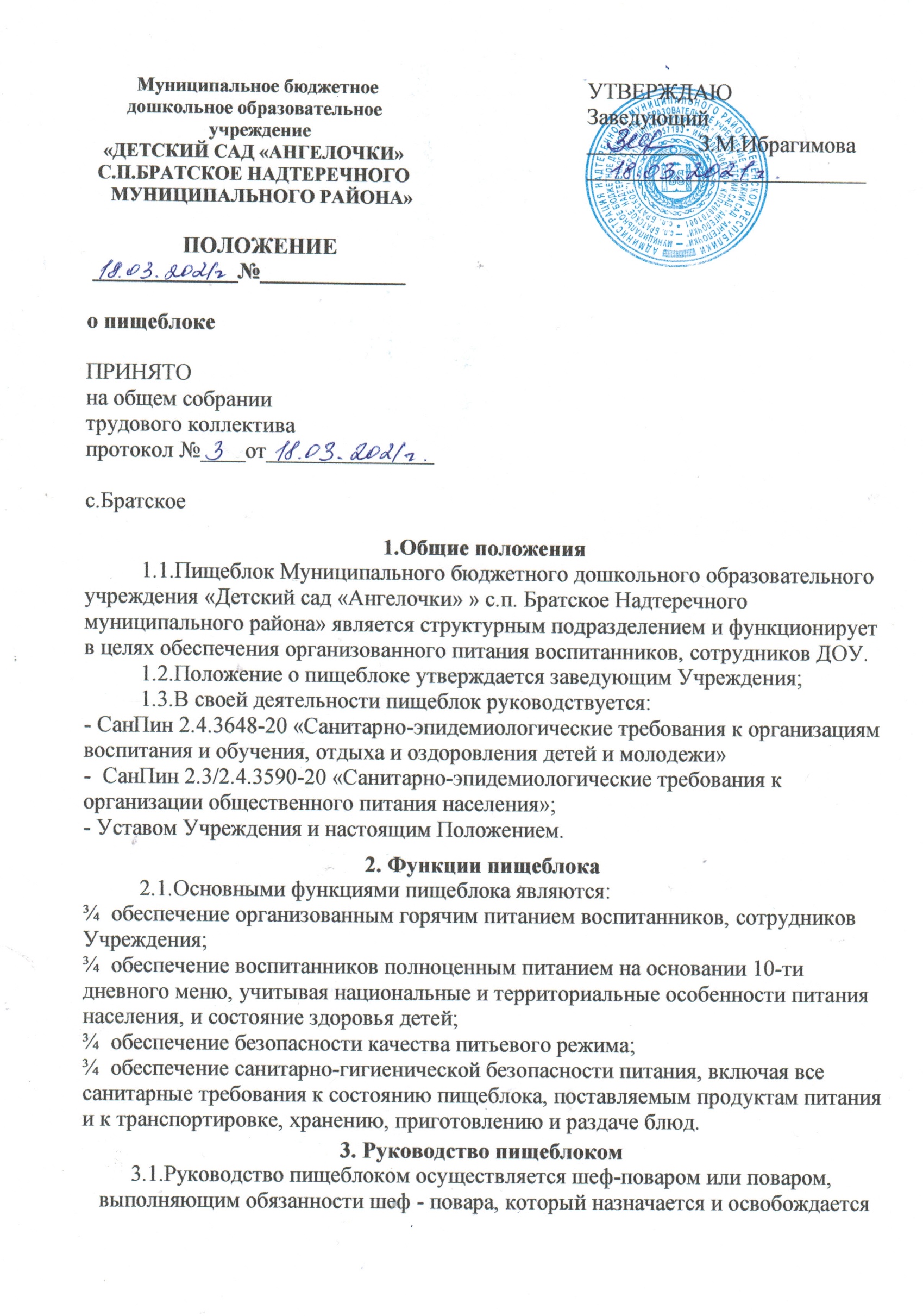 3.2. Шеф-повар подчиняется заведующему Учреждения.	3.3.Шеф – повар, определяет должностные обязанности работников пищеблока, разрабатывает должностные инструкции, создаёт условия для безопасного и качественного выполнения производственных заданий работниками пищеблока.	3.4.Работники пищеблока руководствуются в своей работе должностными инструкциями.	3.5.В подчинении у повара пищеблока находятся работники — повара, кухонные работники, кладовщик.4. Права	4.1. повар пищеблока имеет право:¾  перемещать работников пищеблока с одной производственной операции на другую в целях производственной необходимости и более эффективного использования производственного потенциала работников;¾  по согласованию с заведующим Учреждения приостановить работу пищеблока при возникновении аварийных ситуаций до момента их устранения;¾  снять с реализации некачественную продукцию;¾  рекомендовать заведующему Учреждением применять поощрительные меры воздействия на работников пищеблока по показателям трудового участия с целью создания стимулирующего фактора;¾  требовать от работников пищеблока качественного выполнения должностных обязанностей, соблюдения СанПиН, правил ОТ;	4.2. Работники пищеблока имеют право:¾  на повышение профессионального мастерства и квалификационного разряда по оплате труда:¾  требовать от шеф-повара пищеблока и администрации Учреждения создания оптимальных условий для производства кулинарной продукции и блюд, обеспечении их высоких вкусовых достоинств, сохранность исходной пищевой ценности, в соответствии с требованиями нормативной и технологической документации.5. Средства  и материальная  база	5.1.Пишеблок расположен в здании Учреждения.6. Ответственность	6.1. Работники пищеблока несут персональную ответственность, в том числе повар материальную, за ненадлежащее выполнение должностных инструкций.7.Специальности: повар, пом. повара, кухонный работник, кладовщик.8. Наличие условий для соблюдения правил личной гигиены:- наличие шкафов для верхней одежды, обуви, личных вещей – имеется;- наличие спецодежды – имеется, не менее 3-х комплектов;- наличие специальной обуви – имеется;- наличие туалетной комнаты для персонала – имеется;-наличие дезинфицирующих и моющих средств – имеется в полном объёме.